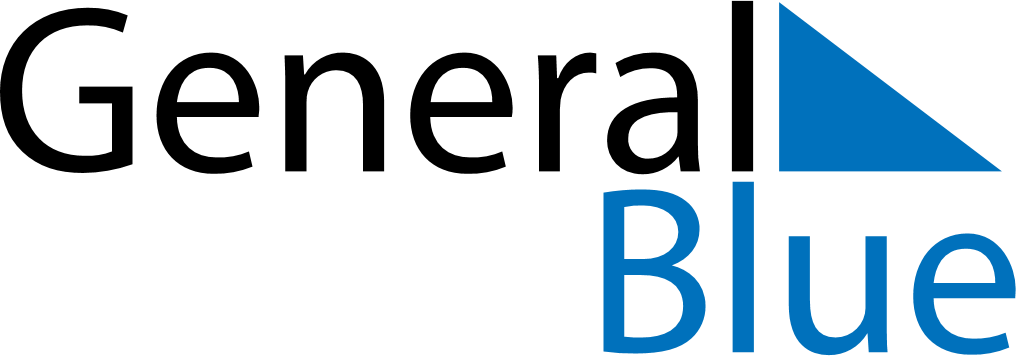 June 2021June 2021June 2021June 2021DenmarkDenmarkDenmarkMondayTuesdayWednesdayThursdayFridaySaturdaySaturdaySunday1234556Constitution DayConstitution Day789101112121314151617181919202122232425262627282930